Ressources TIPE d’AgroParisTechPar Tiffany Tran-Heinrich, CPGE Saint-LouisSurpêche et effets sur la biodiversité et le fonctionnement des écosystèmes. Cury, P. — MOOC Biodiversité. 2015, 9'55. https://www.uved.fr/fiche/ressource/biodiversite-1/17/approfondi#sequence Retrouver cette ressource sur la plate-forme Global Reporters www.globalreporters.orgParcours « L’eau dans tous ces Etats », enquêtes :« Eau et biodiversité dans mon pays »« La pollution de l’eau dans mon pays »« L’eau et le secteur économique de mon pays »Parcours « Une ville dans tous ces Etats », enquête :« Acteurs économique et développement durable ».Parcours «Le climat edans tous ces Etats »,enquêtes :« Un acteur territorial dans mon pays. »« Un acteur national dans mon pays. »« Un acteur international dans mon pays. »L'aquaculture dans le monde. Module "Aquaculture : perspectives et solutions" Dabbadie, L. — 2016, 7'46. https://www.canal-u.tv/video/canal_uved/l_aquaculture_dans_le_monde.36961 Parcours « L’eau dans tous ces Etats », enquêtes :« Eau et biodiversité dans mon pays »« La pollution de l’eau dans mon pays »« L’eau et le secteur économique de mon pays »Parcours « Une ville dans tous ces Etats », enquête :« Acteurs économique et développement durable ».Parcours «Le climat edans tous ces Etats »,enquêtes :« Un acteur territorial dans mon pays. »« Un acteur national dans mon pays. »« Un acteur international dans mon pays. »Droit international de la mer et ressources situées en mer : quels enjeux actuels ? Galletti, F. — MOOC Biodiversité. 2015, 12'01. https://www.uved.fr/fiche/ressource/biodiversite-1/22/approfondi#sequence Fiche ressource en MOOC : https://www.uved.fr/fiche/ressource/biodiversite-1/17/approfondi? fbclid=IwAR0FMBYdeyuHldRQpeTeu8HunwxemoWAgu3H2NB9hTqOyr9GwckiCQmzq8s#sequence Parcours « L’eau dans tous ces Etats », enquêtes :« Acteurs gouvernemental et accès aux ressources. »« Eau et biodiversité dans mon pays. » « L’eau et le secteur économique de mon pays. »Parcours «Le climat edans tous ces Etats »,enquêtes :« Conséquences du réchauffement climatique dans mon pays. » « Un acteur international dans mon pays. »Ressources AgroPariTech (Divers)Les Mooc (petite expertise)
Postés par AgroParisTech entre autres https://www.fun-mooc.fr/universities/AgroParisTech/ Les Disputes (grand Public)
Débats sur des sujets très controversés : podcasts à disposition, et conférences auxquelles assister http://www2.agroparistech.fr/Disputes-d-AgroParisTech-3109.html Les débats de l’agro (grand public)
En collaboration avec les élèves de l’établissement http://www2.agroparistech.fr/podcast/-Les-debats-d-AgroParisTech-.html Cours en ligne (moyenne expertise)
Certains enseignants font le choix de publier leurs cours d’introduction à leurs modules https://tice.agroparistech.fr/coursenligne/ Revues et presse, livres électroniques (service de documentations, public) http://www2.agroparistech.fr/Bibliotheques-documentation-editions.html Veilles thématiques Quelques documentalistes publient des articles, en ligne depuis leur portail documentaire Il y a possibilité de travailler sur une veille thématique avec un documentaliste https://www.scoop.it/u/documentation-ist-agroparistech Unités de recherche 24 unités mixtes de recherche et d’une unité de recherche et développement http://www2.agroparistech.fr/-Unites-mixtes-de-recherche-.html Hal AgroParisTech (expert)
Portail public des recherches, aujourd’hui ce sont près de 35% des recherches qui sont publiées https://hal-agroparistech.archives-ouvertes.fr/search/index Chimactiv : ressources pédagogiques numériques interactives dans l'analyse chimique de milieux complexes http://chimactiv.agroparistech.fr/fr 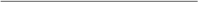 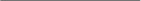 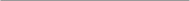 